Determine 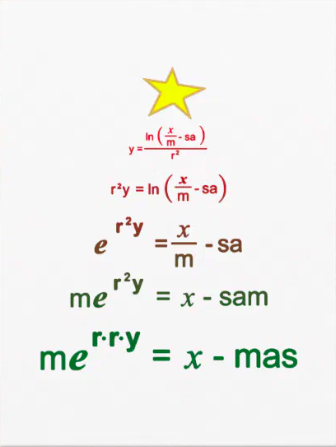 